Túrakód: G-K_10-11-sz  /  Táv.: 27,7 km  Szintidő: 6:00 óra, (átlagseb.: 4,5 km/h  /  Frissítve: 2020-02-05Túranév: Gyalog középtáv 10-11-szakaszRésztávokhoz javasolt rész-szintidők (kerekített adatok, átlagsebességgel kalkulálva):Feldolgozták: Baráth László, Hernyik András, Valkai Árpád, 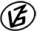 Tapasztalataidat, élményeidet őrömmel fogadjuk! 
(Fotó és videó anyagokat is várunk.)RésztávRésztávRész-szintidőRész-szintidőG-K_10-11-sz_1-rtBuszmegálló: Nagytőkei elág. - Megyehatár-fakeresztIdőmérésen kívül!Időmérésen kívül!G-K_10-11-sz_2-rtMegyehatár-fakereszt - Megyehatár-áteresz1:191:19G-K_10-11-sz_3-rtMegyehatár-áteresz - Bökényi duzzasztó1:312:49G-K_10-11-sz_4-rtBökényi duzzasztó - Rajt-Cél (Dózsa-ház)3:096:00